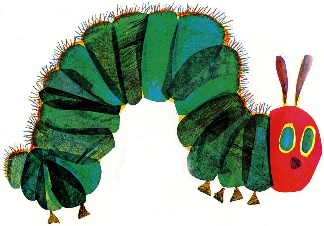 worm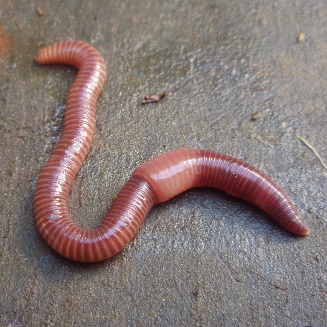 ant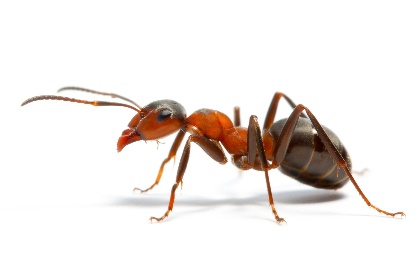 butterfly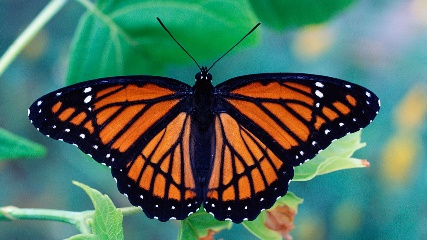 caterpillar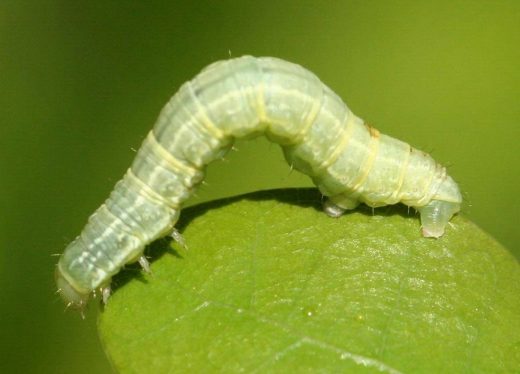 woodlouse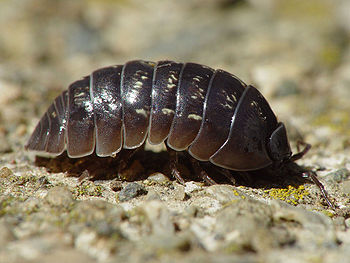 millipede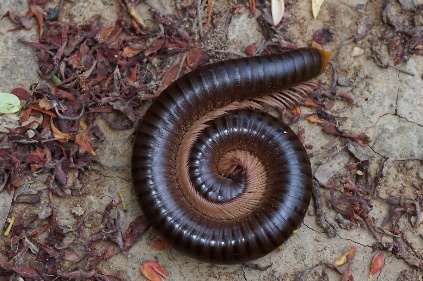 ladybird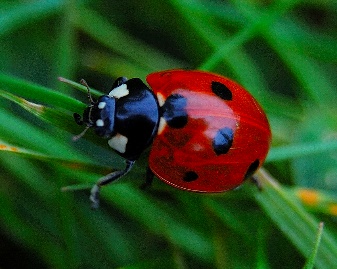 spider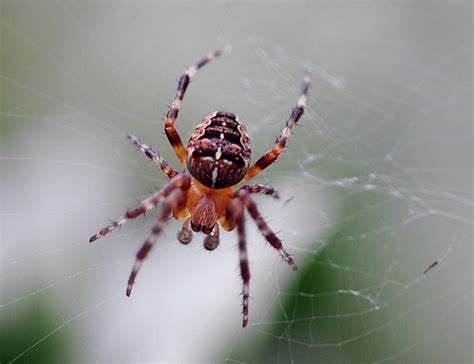 